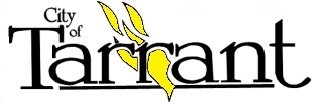 STORM WATER MANAGEMENT PROGRAM PLANJanuary 2022Prepared ForCity of Tarrant1604 Pinson Valley Parkway Tarrant, Alabama 35217Prepared byJefferson County Department of Health1400 Sixth Avenue South Birmingham, Alabama 35233(205) 930-1230Signatory and Certification Requirements:I certify under the penalty of law that this document and all attachments were prepared under my direction or supervision in accordance with a system designed to assure that qualified personnel properly gather and evaluate the information submitted. Based on my inquiry of the persons who manage the system, or those persons directly responsible for gathering the information the information is to the best of my knowledge and belief, true, accurate, and complete. I am aware that there are significant penalties for submitting false information, including the possibility of fine and imprisonment for knowing violations.Address: 1604 Pinson Valley Parkway Tarrant, Alabama 35217Phone: (205) 849-2800LIST OF FIGURESFigure 1: MS4 Boundary	15Figure 2: PHF Usage Sites	32Figure 3: Industrial and High Risk Facilities	35Figure 4: Sampling Sites	38LIST OF TABLESTable 1: Municipal Facilities	30APPENDICESAppendix A – Tarrant Storm Water Program Documents Appendix B - Storm Water Collection Systems Operations Appendix C - Illicit Discharge Detection and Elimination (IDDE) Appendix D - Construction Site Storm Water Runoff Control Appendix E - Spill Prevention and ResponseAppendix F - Pollution Prevention/Good Housekeeping for Municipal Operations Appendix G – Industrial Storm Water RunoffIntroductionRegulatory OverviewThe City of Tarrant (City) was issued by the Alabama Department of Environmental Management (ADEM) a Municipal Separate Storm Sewer System (MS4) Individual Phase I Permit (ALS000020) on June 7, 2017 (Appendix A). This permit went into effect on July 1, 2017. Previously, the City was included as a Co-Permittee under permit number ALS000001.As a condition of this permit, “The permittee is required to develop, revise, implement, maintain and enforce a storm water management program (SWMP) which shall include controls necessary to reduce the discharge of pollutants from its MS4 consistent with Section 402(p)(3)(B) of the Clean Water Act and 40 CFR Part 122.26. These requirements shall be met by the development and implementation of a storm water management program plan (SWMPP) which addresses the best management practices (BMPs), control techniques and systems, design and engineering methods, public participation and education, monitoring, and other appropriate provisions designed to reduce the discharge of pollutants from the MS4 to the Maximum Extent Practicable (MEP)”.Per the requirements of NPDES Permit Number ALS000020, BMPs, measurable goals, and responsibility designations are provided for each of the following program elements:Storm Water Collection System OperationsPublic Education and Public Involvement on Storm Water ImpactsIllicit Discharge Detection and EliminationConstruction Site Storm Water Runoff ControlPost-Construction Storm Water Management in New Development and Re- DevelopmentSpill Prevention and ResponsePollution Prevention/Good Housekeeping for Municipal OperationsApplication of Pesticides, Herbicides, and FertilizersOils, Toxics, and Household Hazardous Waste ControlIndustrial Storm Water RunoffADEM defines the fiscal year as October 1st to September 30th. Annual reports are required to be submitted to ADEM no later than January 31st following the previous fiscal year.MS4 Jurisdictional Boundary Tarrant’s MS4 boundary is bound to the north by the City of Birmingham, to the south by the City of Birmingham and to the east and west by the Cities of Birmingham and Fultondale respectively. Approximately 6.4 square miles of residential, commercial, industrial, undeveloped lands, and streams make up the MS4 boundary. See Figure 1: MS4 Boundary.Legal Authority and Enforcement Part II C of the permit requires the City to review and revise its ordinances and regulatory mechanisms as necessary to comply with the permit. Below is a summary of the current ordinances, municipal codes, and regulations related to the management of Tarrant’s MS4. These ordinances are found in Appendix A.Ordinance 1107, 7-17-2018, Erosion and Sedimentation Control Ordinance: Controls sedimentation leaving construction sites. The ordinance describes the fees, regulations, and the requirements surrounding a land disturbing permit issuance.Ordinance 1108, 7-17-2018, Illicit Discharge Ordinance: Controls the introduction of pollutants into the municipal separate storm sewer system (MS4).Ordinance 1109, 7-17-2018, Post-Construction Ordinance: To address and enforce post-construction storm water management standards on qualifying sites to prevent and minimize water quality impacts.Ordinance 887, Art. 4, 7-7-1998: Approved by the Planning and Zoning Board and carry the force of a City Ordinance. All subdivision proposals shall be consistent with the need to minimize flood damage.Ordinance 927, Article IX, 8-20-2001, Landscape Regulations: Encourages the planting of trees and shrubs to aid in the prevention of erosion and sedimentation, reduce storm water runoff, help control drainage, and restore denuded soil subsequent to construction and grading.Ordinance 887, Art. 1, 7-7-1998, Flood Ordinance: It is the purpose of this article to promote the public health, safety and general welfare and to minimize public and private losses due to flood conditions in specific areas by provisions designed around the floodplain as well as controlling the alteration of natural floodplains, stream channels, and natural protective barriers which are involved in the accommodation of floodwaters.Ordinance 587, 5-19-1975, Litter Ordinance: No person shall throw or deposit litter in or upon any street, sidewalk or other public place within the City except in public receptacles, in authorized private receptacles for collection, or in official City sanitary landfills.Ordinance 503, 1-17-1966, Nuisance Ordinance: No person shall leave any partially dismantled, non-operating, wrecked, or junked vehicles on any street or highway within the City.In 2011 the City of Tarrant also adopted a Standard Operating Procedure (SOP) Manual detailing guidelines for addressing many activities associated with the program elements. The SOP Manual is found in Appendix A.The following table reflects which department is responsible for implementing or coordinating BMPs for each separate program element: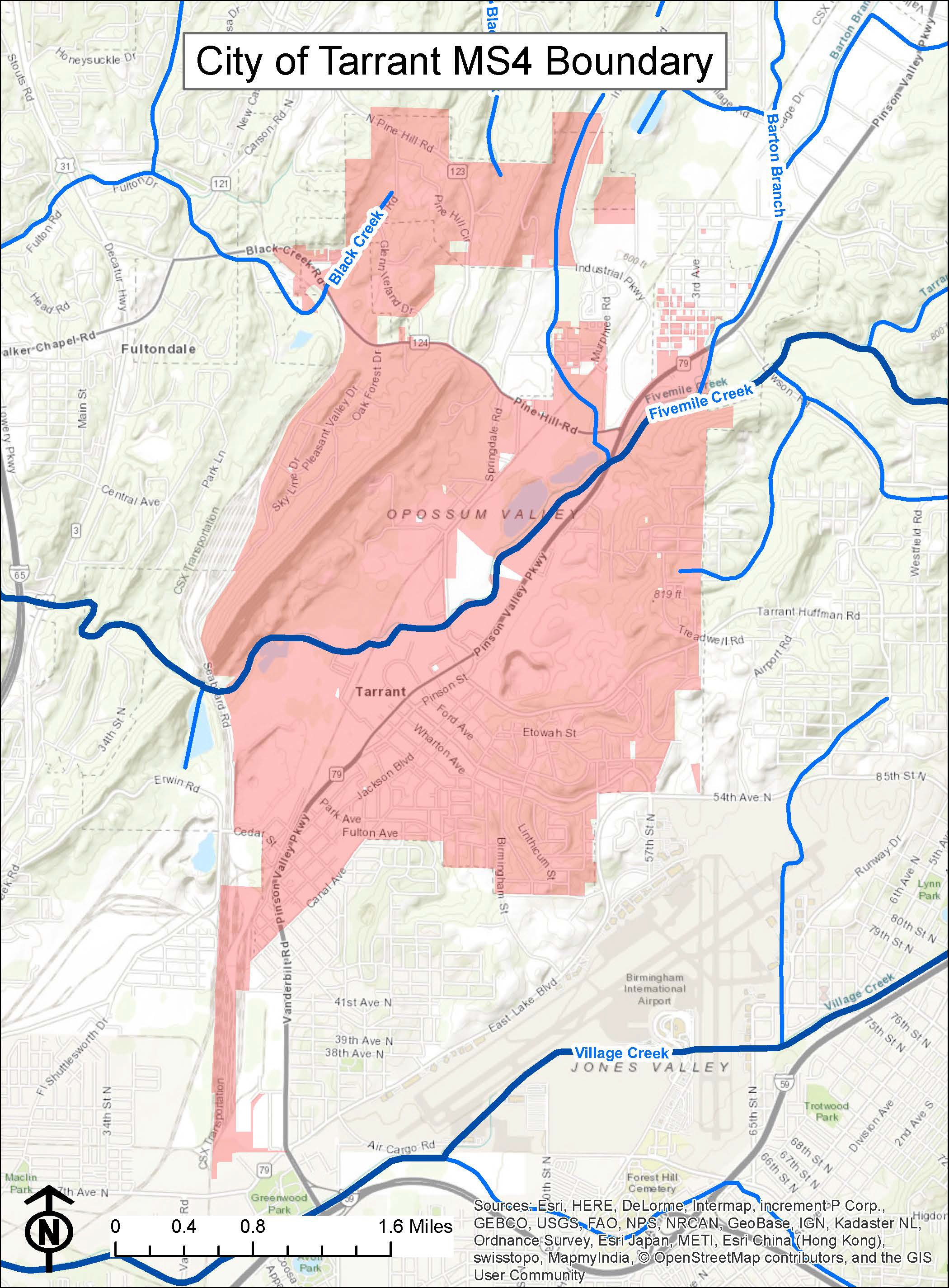 Figure 1: MS4 BoundaryStorm Water Collection Systems Operations Structural Controls MappingThe City currently has no owned/maintained structural controls within the MS4 boundary limits. The City will monitor the addition of any City owned/ maintained structural controls.Responsible Departments: Inspections/JCDHStructural Controls Inspection As stated in the permit, all existing and new structural controls owned/maintained by the Permittee shall be inspected on a semi-annual basis, at a minimum, using a standard inspection form found in Appendix B.  A city inspector and/or a contractor will perform inspections.  Any deficiencies or maintenance recommendations listed on the inspection form in regards to the structural control will be addressed by Public Works.Responsible Department: InspectionsStandard Operational Procedure (SOP) for Structural Control Inspection and Maintenance ProceduresThe standard inspection form found in Appendix B is used to document structural control inspections. Once any maintenance is completed, a city inspector and/or a contractor will re- inspect the Structural Control to ensure the structure can effectively function as designed. Responsible Department: InspectionsStabilization and Re-vegetation of Eroded AreasDuring the inspection of the structural controls, areas of erosion will be documented. The Public Works Department will receive a copy of the inspection documentation noting the eroded areas and will stabilize and re-vegetate these areas.Responsible Department: Public WorksFloatables, Litter, Sediment and Debris in Structural ControlsAll floatables, litter, sediment, and/or debris found during the structural inspection will be documented. The Public Works Department will receive a copy of the inspection documentation and will remove the noted items. Public Works will maintain documentation of the estimated amounts of floatables, litter, sediment and debris removed during maintenance activities using the Storm Water Online Activity Record (SOAR) program. Responsible Department: Public WorksPublic Education and Public Involvement on Storm Water ImpactsDevelopment and Implementation of the SWMPPThe City will seek public input on the SWMPP by posting the draft SWMPP on its website for comments. Notification announcements will be made at council meetings. The Council- approved SWMPP for the upcoming year will then be posted on the website and be submitted yearly with the Annual Report on January 31. Responsible Department: AdministrationPublic Access to City Storm water DocumentsThe City has posted copies of the current Annual Report, current SWMPP and the NPDES permit on the City’s website. These documents will routinely be updated on the website whenever new ones are approved by the city council and/or submitted to ADEM.Responsible Department: AdministrationTargeted Pollutant Sources for Public EducationThe City discusses targeted pollutant sources in the section of the SWMPP titled “Community Involvement with the Storm Water Program”.Reduction of Litter Floatables and DebrisThe City currently maintains litter signage within the City of Tarrant. Signage will be updated as necessary to properly address these issues.  Administration approves of the messages and Public Works installs the signs and/or labels.Responsible Departments: Administration/Public WorksEducating Individuals and Households on Reducing Storm Water Pollution The City has posted on its website, information describing its Storm Water Program.  The information includes general information about the storm water permit with links and brochures about different ways to reduce storm water pollution in relation to the different community segments. These same brochures on storm water issues are placed at City Hall for public pickup. These materials will be updated as needed.Responsible Department: AdministrationCommunity Involvement with the Storm Water ProgramGeneral PublicThe City has a storm water page on its website and place in City facilities brochures containing information that informs the general public of:General impacts litter has on water bodies and ways to reduce the litterGeneral impacts of storm water on surface water from impervious surfacesSource control BMPs in areas of pet waste, home vehicle maintenance, landscaping and rain water reuse.Impacts of illicit discharges and how to report them.These materials will be updated as needed.Responsible Department: AdministrationBusinessesThe City has a storm water page on its website and placed in City facilities brochures containing educational information on the following business-related topics:Information on BMPs for use and storage of automotive chemicals, hazardous cleaning supplies, carwash soaps and other hazardous materials.Impacts of illicit discharges and how to report them.These materials will be updated as needed.Responsible Department: AdministrationHomeowners, Landscapers, and Property ManagersThe City has a storm water page on its website and placed brochures containing educational information in City facilities that inform homeowners, landscapers, and property managers on the following topics:BMPs and storage of pesticides, herbicides, and fertilizers.Detention/retention pond maintenance.General impacts of storm water from impervious surfaces into surface water.These materials will be updated as needed.Responsible Department: AdministrationEngineers, Contractors, and DevelopersThe City has a storm water page on its website and placed brochures containing educational information in City facilities that inform engineers, contractors and developers on the following topics:Impacts of increased storm water flows into receiving water bodies.Run-off reduction techniques and low impact development (LID)/green infrastructure practices. Specifically addressing site design, pervious pavement, alternative parking lot design, retention of forests and mature trees.These materials will be updated as needed.Responsible Department: AdministrationEvaluating the Effectiveness of the Public Education ProgramThe City will evaluate the effectiveness of the public education program by monitoring and reporting the number of visitors to the storm water page and the number of brochures that are picked up from the City facilities on an annual basis.Responsible Department: AdministrationPublic Awareness ActivitiesCurrently the City is planning to host or participate in a cleanup annually. The tonnage collected by the City will be included in the Annual Report. Responsible Department: AdministrationIllicit Discharge Detection and Elimination (IDDE)MS4 MapMaps of the major outfalls and waters of the State within the MS4 boundary that receive discharge from the major outfalls can be found in Appendix C.  Also, a list of the major outfalls’ latitude and longitude coordinates can be found in Appendix C.JCDH will update the MS4 map and provide a list of location coordinates annually on behalf of the City.Responsible Department: JCDHOrdinance/Regulatory MechanismOrdinance No. 1108 addresses illicit discharges as required by the City’s Permit.Responsible Department: AdministrationDry Weather ScreeningDry weather screening of 20% of the stream miles will be performed annually with 100 percent of the major outfalls screened at least once per the five year permit period. This work will be completed by JCDH. Currently there are no priority outfalls identified within the MS4 boundary, but if illicit discharges are identified during the dry weather inspections, those outfalls will be screened on an annual basis. JCDH shall use the EPA’s guidance manual, Illicit Discharge Detection and Elimination, A Guidance Manual for Program Development and Technical Assessments, Center for Watershed Protection, October, 2004, for the main source of investigative techniques and guidance for the dry weather screening process. Outfalls will be field inspected after a minimum of 72 hours of dry weather. Data sheets found in Appendix C will be filled out for each outfall inspected. The protocols for dry weather screening are in the Standard Operating Procedure Manual found in Appendix A. Responsible Department: JCDHSource Identification If during the dry weather screenings, Public Works’ identification, or citizen complaint, an outfall is found to be discharging a liquid, the city inspector or JCDH personnel will traverse upstream of the discharge in an attempt to identify the source of the discharge. If the discharge source is unidentifiable, then a sample of the discharge shall be collected by JCDH and analyzed by a qualified lab. Based on the lab results, the outfall will be prioritized and scheduled for further investigation if needed.Responsible Departments: City Personnel/JCDHIllicit Discharge EliminationOnce the source and responsible party of an illicit discharge has been identified, either the City will take action through Ordinance No. 1108 or JCDH will through its regulations.Responsible Departments: Code Enforcement Officer or JCDHADEM Notification by the CityIf a suspected illicit discharge enters the City’s MS4 boundary from an adjacent MS4, the City will notify the adjacent MS4 and the ADEM Water Division within 48 hours of observing the suspected illicit discharge. The Standard Operating Procedure for this action is found in Appendix C.Responsible Department: InspectionsIllicit Discharge Reporting by the PublicThe City receives calls for illicit discharges at the City Hall phone number 205-849-2800 ext. 1031 for the Mayor or ext. 1035 for the Building Inspection Department.Responsible Department: Administration Personnel TrainingNon-First Responder City Personnel will be trained on IDDE identification and response annually.Responsible Party: AdministrationOrdinance/Regulatory Mechanism Availability All ordinances and regulatory mechanisms can be found on the City’s website, www.cityoftarrant.com.Responsible Department: AdministrationConstruction Site Storm Water Runoff ControlErosion and Sedimentation Control Complaints The City frequently receives calls about construction and sedimentation runoff at the City Hall phone number (205-849-2800). These calls are directed to the Department of Building Safety and Inspections (205-849-2800 ext. 1035). The website lists the Department of Building Safety and Inspections as the contact number for construction complaints.Responsible Department: InspectionsSite Plan ReviewsAccording to Ordinance No. 1107 a BMP plan must be submitted to the City along with the permit application before the commencement of any land disturbance. The City must either approve or disapprove the BMP plan within 14 days. Reasons for disapproval must be submitted to the applicant in writing. All revisions have an additional 14-day response time. Land disturbing activity may not be commenced prior to the issuance of the permit by the City.Responsible Departments: Inspections/EngineeringSite Inspection PlanThe City will perform a monthly inspection, at a minimum, on qualifying sites that have been issued land disturbance permits. Erosion controls and best management practices will be inspected during these inspections. Deficiencies identified during an inspection will be subjected to enforcement procedures outlined in the Ordinance No. 1107.Responsible Department: InspectionsTraining of MS4 Site Inspection StaffPersonnel responsible for construction site inspections receive BMP training annually.Responsible Department: InspectionsConstruction Site Inspection Checklist See Appendix D for the City’s construction site inspection checklist.Responsible Department: InspectionsEnforcement Response Plan (ERP) An Enforcement Response Plan is included in Ordinance No. 1107.Responsible Department: AdministrationConstruction Site Operator Training The City provides construction site operator’s informational materials regarding appropriate application and maintenance of erosion and sediment controls when they receive their permits from the Inspections Department. The City has a storm water page on its website that also contains educational information informing the engineers, contractors and developers on:Impacts of increased storm water flows into receiving waterbodies.Run-off reduction techniques and low impact development (LID)/green infrastructure practices. Specifically addressing site design, pervious pavement, alternative parking lot design, retention of forests and mature trees.These materials will be updated as needed.Responsible Departments: Administration/InspectionsPost-Construction Storm Water Management in New Development and Re-Development Ordinance/Regulatory Mechanism  City Ordinance No. 1109 meets the requirements for post-construction storm water management.The Post-Construction Ordinance addresses the following:Procedures to develop, implement and enforce systems of appropriate structural and/or non-structural BMPs.Procedures to develop, implement and enforce performance standards.Procedures for encouragement of the utilization of LID/green infrastructure practices.Procedures to ensure compliance including sanctions and enforcement mechanisms.Procedures for post-construction inspections to include tracking and enforcement.Procedures to ensure adequate long-term operation and maintenance of BMPs.Responsible Department: AdministrationInventory of Post-Construction Structural ControlsThe City is developing a list of privately-owned structural controls for those built after the codification of the new requirements.  Currently the City has none.  The City will update annually the list of privately-owned structural controls under the new requirements.Responsible Department: InspectionsSpill Prevention and Response City Response Protocol The Tarrant Fire and Rescue is responsible for investigating, responding, and conducting response actions for any spill within the City’s boundaries. Jefferson County’s Emergency Management Agency (EMA) will additionally respond at the request of the City. Tarrant’s Fire and Rescue and EMA track the spills, the response, and the cleanup activities for all spills.Responsible Department: Fire and RescueSpill Prevention/Spill Response Plan The City’s SOP for spill response is found in Appendix E. Responsible Department: Fire and RescuePersonnel Spill Prevention/Response TrainingTarrant Fire and Rescue is responsible for the training and certification of their personnel. An annual training will be provided to municipal personnel on spill prevention/response.Responsible Department: Fire and Rescue/AdministrationPollution Prevention/Good Housekeeping For Municipal Operations Municipal Facilities Inventory See Table 1: Municipal Facilities for a list of facilities. The list will be reviewed annually and updated as needed.Responsible Departments: All DepartmentsGood Housekeeping Practices SOP The SOP detailing good housekeeping practices is found in the 2011 SWMA SOP Manual. (Appendix A).Responsible Departments: All DepartmentsInspection Plan Annual inspections will be conducted for municipal facilities that have the potential to discharge pollutants vial stormwater runoff.  See Appendix F for a list of sites to be inspected and the inspection checklist.Responsible Departments: All DepartmentsGood Housekeeping Training Program City staff will be educated annually on good housekeeping practices. The 2011 SWMA SOP Manual contains procedures related to Good Housekeeping.Responsible Department: AdministrationShort Term and Long Term Trash Removal Strategy The City has a SOP for special events that promotes the reduction of trash and debris into the City’s MS4 as well as Waters of the State (Appendix F).Responsible Department: AdministrationTable 1: Municipal FacilitiesApplication of Pesticides, Herbicides, and Fertilizes (PHFS) Application and Storage The Park and Recreation Department keeps annual records of applied pesticides, herbicides, and fertilizers (PHFs). Each chemical used is applied per the labeling instructions.  Per the SOP, City staff only sprays when there is a three-day window of no rain. Safety Data Sheets (SDS) on each product are found in the chemical storage areas. City staff responsible for application of PHFs receive annual training in safe use, storage, and disposal of PHFs. All contractors contracted to apply pesticides or herbicides to City property shall provide proper certification and licensing before performing work. Also, contractors contracted to apply fertilizer must provide qualification in utilizing proper nutrient management practices.  The City is also in the process of developing a program to detect proper usage (Figure 2: PHF's Usage Sites).City facilities that store PHFs will be inspected annually to determine proper storage, product labeling, and SDS accessibility (T: Municipal Properties). The SOP manual contains procedures related to usage and storage of PHFs (Appendix A).Responsible Department: Parks and RecreationPHF Training Program City staff will be educated annually on proper PHF practices.Responsible Department: Administration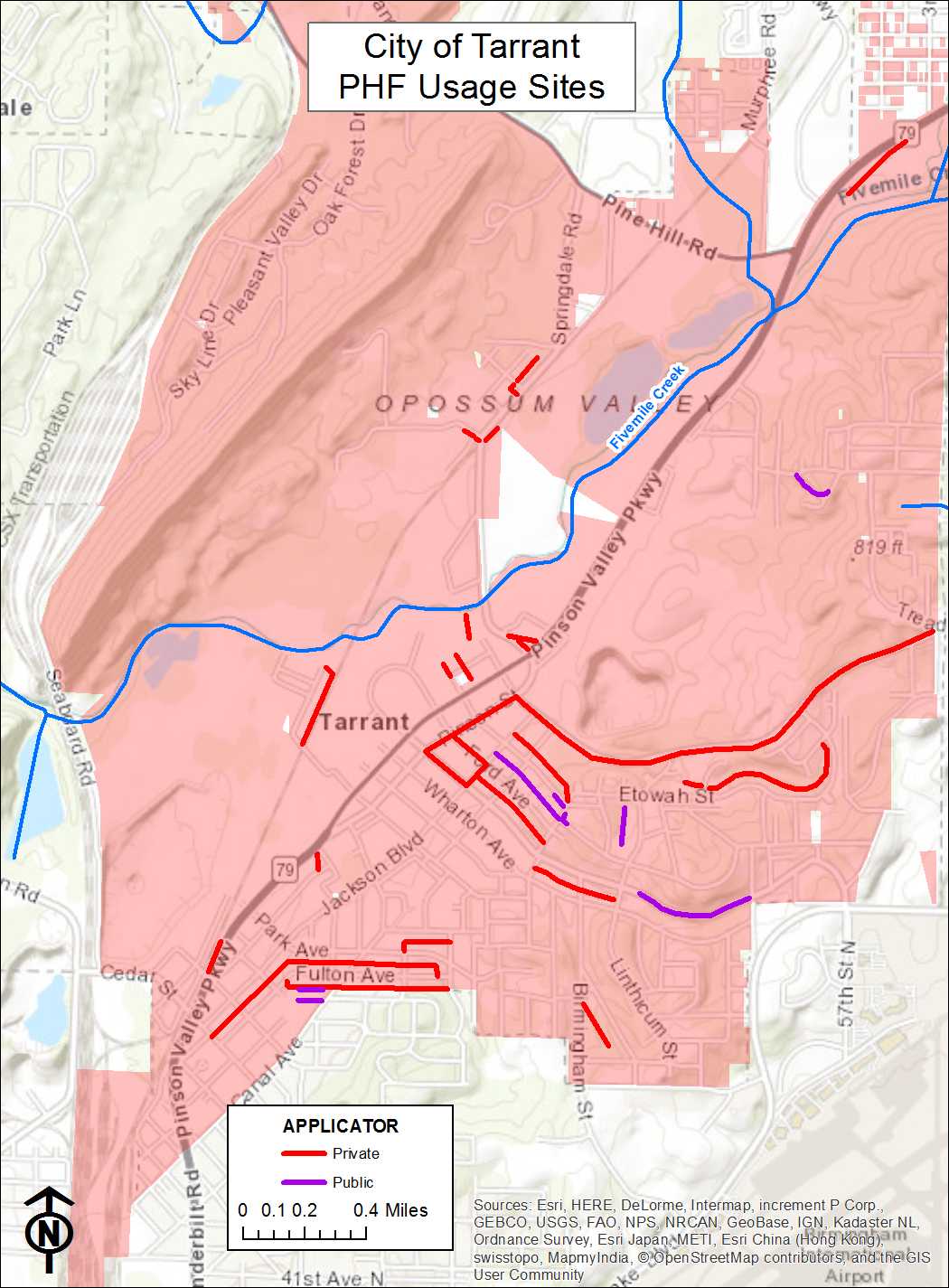 Figure 2:  PHF Usage SitesOils, Toxics, and Household Hazardous Waste Public Education on Proper Disposal The City has contact information on its website regarding where to report spills, illicit discharges and improper disposals. The website Earth911 http://earth911.com/ can be used to find a location near you for recycling of oils, toxics and household hazardous waste. Brochures on oils, toxics, and household hazardous waste are on the City storm water website as well as placed in City facilities for public pick-up.Responsible Department: AdministrationAnnual Employee Training Annual training on spill prevention is provided to City personnel.Responsible Department: AdministrationIndustrial Storm Water Runoff Inventory of High Risk Facilities The City maintains a list of industrial and high risk facilities within the city limits (Appendix G).  The list of industrial facilities will be reviewed annually for accuracy and will be updated when necessary. A map of the industrial and high risk facilities can be found in Figure 3: Industrial and High Risk Facilities.Responsible Departments: Administration/JCDHInspection of High Risk Facilities JCDH will inspect these sites annually on behalf of the City. See Appendix G for the Industrial Inspection form.Responsible Department: JCDH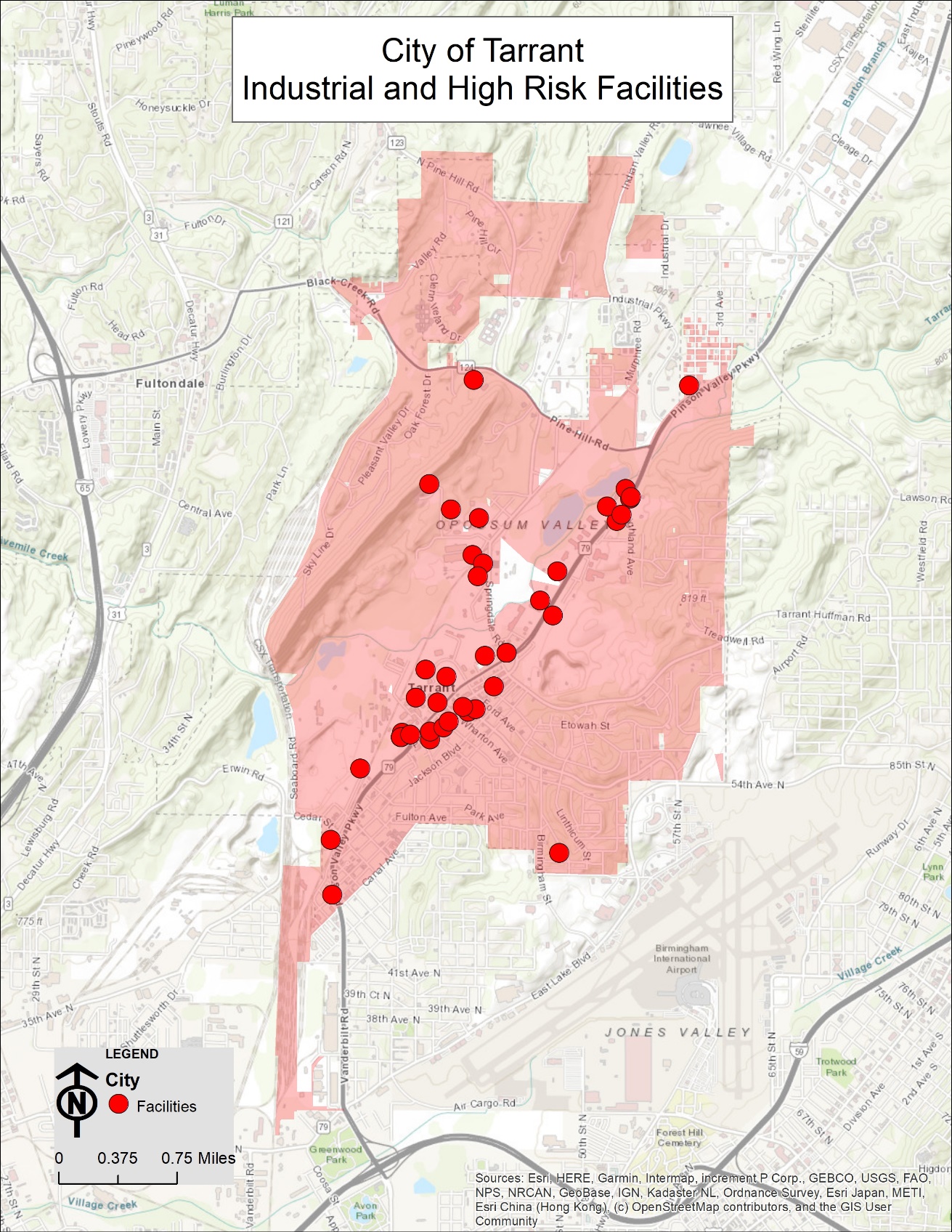 Figure 3: Industrial and High Risk FacilitiesWet-Weather Monitoring and Reporting Monitoring Locations JCDH will take wet-weather grab samples at sites annually on behalf of the City. See Figure 4: Tarrant Sampling Sites for a map of the sampling sitesThe site locations are as follows:Responsible Department: JCDHImpaired Waterways The City will review the water bodies listed in the latest final §303(d) list, annually. If a water body becomes listed that falls within the MS4 boundary, the SWMPP will be updated as needed.Responsible Department: JCDHMonitoring Parameters and Frequency Grab samples will be analyzed for the following parameters:E.coliTotal Nitrogen (TN) (mg/l)Total Phosphorus (mg/l)Total Suspended Solids (TSS) (mg/l)TemperaturepH/ORPTurbidity (NTU)ConductivityDissolved Oxygen (mg/l)Ammonia Nitrogen (NH3-N) (mg/l)Biochemical Oxygen Demand (BOD) (mg/l)Chemical Oxygen Demand (COD) (mg/l)Hardness as CaCO3 (mg/l)Nitrate plus Nitrite Nitrogen (NO3+NO2-N) (mg/l)Oil and Grease (mg/l)Total Dissolved Solids (TDS) (mg/l)Total Kjeldahl Nitrogen (TKN) (mg/l)Responsible Department: JCDHSampling Type Collection and Analysis JCDH will collect grab samples and submit them to a certified laboratory for analysis.Responsible Department: JCDHFigure 4:  Sampling Sites 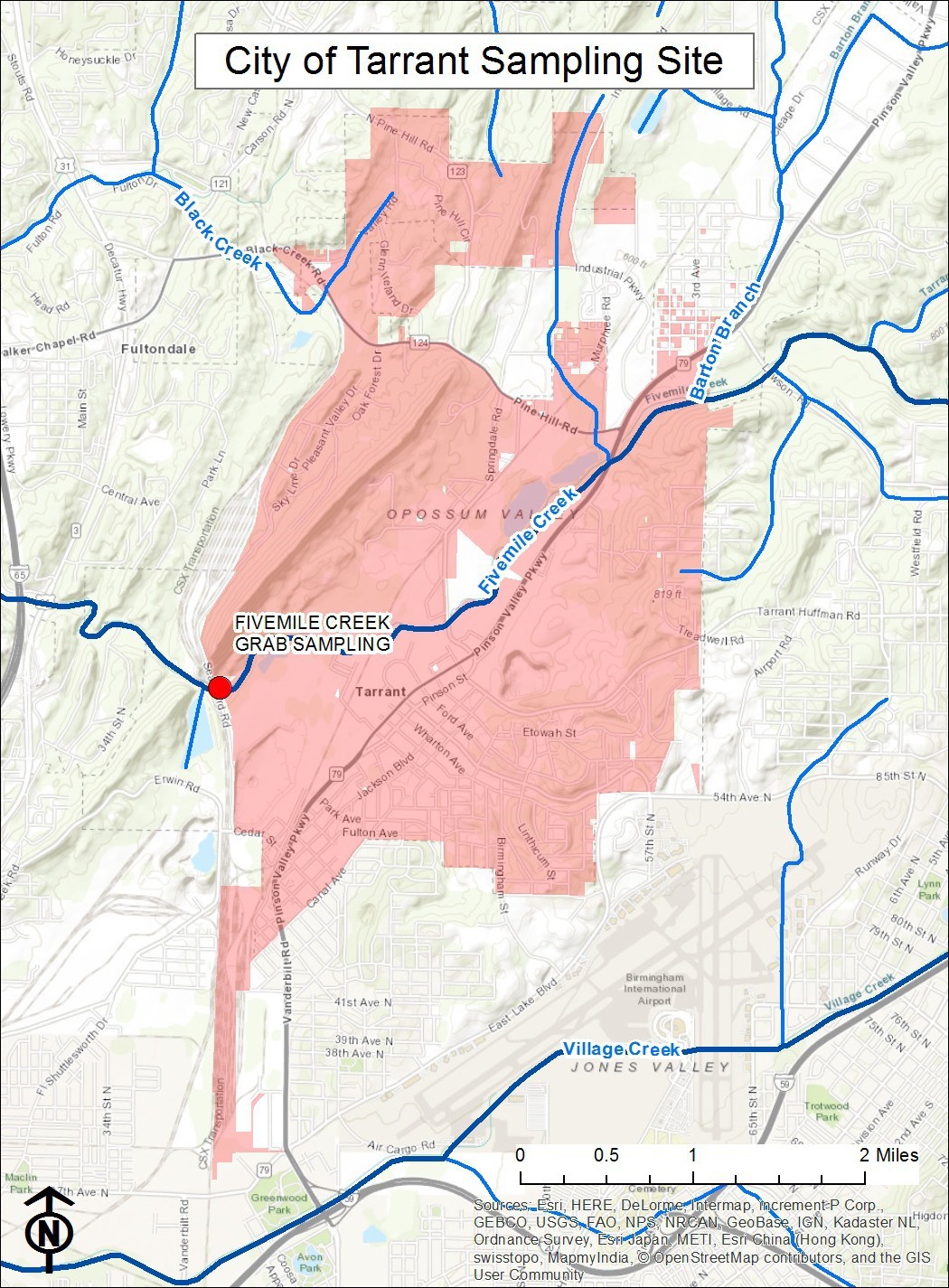 Other Requirements SWMPP Plan Review and ModificationThis plan will be reviewed annually and updated as necessary.Responsible Departments: All Departments Annual ReportThe Annual Report will be compiled by JCDH for the City of Tarrant.Responsible Department: JCDH____________________________________________________Wayman NewtonDateMayor, City of TarrantDEPARTMENTRESPONSIBILITIESStorm Water Collection Systems OperationsStorm Water Collection Systems OperationsInspections/JCDHMaintain map of City owned/maintained structural controlsInspectionsSemi-annual inspection of new and existing structural controlsInspectionsDevelop SOP, inspection checklist, and maintenance proceduresPublic WorksStabilize and re-vegetate eroded areas as neededPublic WorksRemove floatable, litter, sediment, and debris from structural controlsPublic Education and Public Involvement on Storm Water ImpactsPublic Education and Public Involvement on Storm Water ImpactsAdministrationSeek and consider public input in the development and implementation of the SWMPPAdministrationPublic access to city storm water documentsAdministration/Public WorksPost signs prohibiting littering and illegal dumpingAdministrationEducating individuals and households on reducing storm water pollutionAdministrationCommunity involvement in the storm water program and targeting pollutant sourcesAdministrationEvaluate the effectiveness of the public education programAdministrationOrganize annual cleanupIllicit Discharge Detection and Elimination (IDDE)Illicit Discharge Detection and Elimination (IDDE)JCDHDevelop MS4 map of outfallsAdministrationDevelop applicable ordinances and other regulatory mechanismsJCDHScreen 20% of the stream miles during dry weather conditionsCity Personnel/JCDHIllicit discharge source identificationCode Enforcement Officer or JCDHElimination of illicit dischargesInspectionsProcedures to notify ADEM of a suspected illicit discharge entering the MS4 from an adjacent MS4AdministrationIllicit discharge public reporting systemAdministrationEducating employees on detecting an IDDE , tracing the source of and eliminating illicit dischargeAdministrationOrdinance/Regulatory mechanism availabilityConstruction Site Storm Water Runoff ControlConstruction Site Storm Water Runoff ControlInspectionsErosion and sedimentation control complaintsInspections/EngineeringSite plan reviewsInspectionsSite inspection planInspectionsInspection staff trainingInspectionsConstruction site inspection checklistAdministrationEnforcement Response Plan (ERP)Administration/InspectionsConstruction site operator educationDEPARTMENTRESPONSIBILITIESPost-Construction Storm Water Management in New Development and Re-DevelopmentPost-Construction Storm Water Management in New Development and Re-DevelopmentAdministrationDevelop applicable ordinances and other regulatory mechanismsInspectionsInventory of post-construction structural controlsSpill Prevention and ResponseSpill Prevention and ResponseFire and RescueCity response protocolFire and RescueSpill prevention/spill response planFire and Rescue/AdministrationEducating employees on spill prevention/spill responsePollution Prevention/Good Housekeeping for Municipal OperationsPollution Prevention/Good Housekeeping for Municipal OperationsAll DepartmentsInventory of municipal facilitiesAll DepartmentsGood housekeeping practices SOPAll DepartmentsInspection planAdministrationEducating employees on good housekeepingAdministrationShort and long term trash removal strategyApplication of Pesticides, Herbicides, and Fertilizers(PHFs)Application of Pesticides, Herbicides, and Fertilizers(PHFs)Parks and RecreationApplication and storage of PHFsAdministrationEducating employees on PHFs usage and storageOils, Toxics, and Household Hazardous Waste ControlOils, Toxics, and Household Hazardous Waste ControlAdministrationPublic education on proper disposalAdministrationEducating employees on oils, toxics, and household hazardous wasteIndustrial Storm Water RunoffIndustrial Storm Water RunoffAdministration/JCDHInventory of high risk facilitiesJCDHInspection of high risk facilitiesWet Weather Monitoring and ReportingWet Weather Monitoring and ReportingJCDHMonitoring locationsJCDHImpaired waterways reviewJCDHMonitoring parameters and frequencyJCDHSampling type, collection and analysisOther RequirementsOther RequirementsAll DepartmentsSWMPP plan review and modificationJCDHAnnual Report submittalNameAddressInspectionTarrant Electric701 Clow RdYes. Equipment StoragePublic Works791 Elizabeth AveYes. Equipment StoragePublic Works2529 Commerce WayYes. Vehicle/ Equipment StorageTarrant Electric2538 Commerce WayYes. Vehicle/ Equipment/ PHF StoragePublic Works2533 Commerce WayYes. Equipment StoragePublic Works2515 Commerce CirYes. Vehicle/ Equipment StoragePublic Works803 Elizabeth AveYes. Equipment StoragePublic Works799 Elizabeth AveYes. Equipment StoragePublic Safety2593 Commerce CirYes. Vehicle StorageParks And Rec.1232 Faye DrYes. Vehicle StorageCity Hall1133 East Lake BlvdNo. No potential to discharge pollutants.Water BodyLatitude, LongitudeDescriptionFive Mile Creek33.588181,-86.790431Grab Sample